Assignment: Write a thesis statement about Persepolis and support it with 2-3 pieces of evidence and analysis.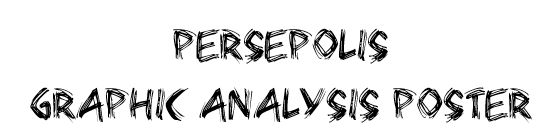 POSTER REQUIREMENTS11x17” paperName, class, number on the backAll work neatly, legibly hand-writtenThesis:written largely, neatly, clearlyEvidence:Cut and pasted panels from PersepolisCan be more than one panel grouped together, but keep it specificIf necessary, use highlighting or arrows to indicate the important aspect of the evidenceAnalysis:For each piece of evidence:One+ sentence to explain what is happening in the artOne+ sentence to analyze how the art shows the theme (proves your thesis)Organization:All panels and analysis are clearly organizedEasy to see which captions go with which pieces of evidenceLanguage:Correct spelling, grammar, punctuation, conventions, etcWhat should this be?My draftWHATHOWSO WHATThesis Draft:Thesis Draft:Thesis Draft: